	UNIVERSIDADE DO ESTADO DE SANTA CATARINA – UDESC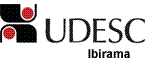 CENTRO DE ECAÇÃO SUPERIOR DO ALTO VALE DO ITAJAÍ – CEAVIPLANO DE ENSINODEPARTAMENTO: Ciências ContábeisDISCIPLINA: Contabilidade Tributária I		SIGLA: 41CTB1PROFESSORA: Fabiana Arns		E-MAIL: fabiana.dora@tpa.com.brCARGA HORÁRIA TOTAL: 72		TEORIA: 0		PRÁTICA: 72CURSO(S): Ciências ContábeisSEMESTRE/ANO: I/2015			PRÉ-REQUISITOS: 31DTROBJETIVO GERAL DO CURSOFormar profissionais habilitados ao exercício da profissão contábil, proativos, críticos e reflexivos que promovam o desenvolvimento sustentável das organizações e da sociedade, com senso de responsabilidade, competência, criatividade, ética e iniciativa, capacitados a gerenciar informações, assessorando na tomada de decisões.EMENTA: Apuração e reconhecimento contábil dos Tributos sobre o faturamento das empresas.Nível Federal: IPI, PIS e Cofins cumulativo e não cumulativo - Base de cálculo e alíquotas; Nível Estadual: ICMS - Base de cálculo e alíquotas; Nível Municipal: ISS - Base de cálculo e alíquota.                      OBJETIVO GERAL DA DISCIPLINA:Oferecer ao estudante noções fundamentais de contabilidade e de legislação tributária, com ênfase no IPI, ICMS e ISS e apresentar casos práticos sobre o assunto na atividade empresarial.OBJETIVOS ESPECÍFICOS/DISCIPLINA: - Compreender os conceitos, fundamentos, princípios e a legislação tributária aplicáveis às organizações;- Identificar e saber utilizar as metodologias e as ferramentas adequadas a gestão tributária nas organizações.METODOLOGIA PROPOSTA:Aula expositiva, exercícios e discussões em grupoAVALIAÇÃO:  Prova 1 – P1 = 30%;Prova 2 – P2 = 30%Prova 3 – P3 = 30%Exercícios – EX – 10%BIBLIOGRAFIA PRINCIPAL:FABRETTI, L. C. Contabilidade Tributária. 11ª Ed. São Paulo. Atlas. 2009 657.46 F123c.OLIVEIRA, L.M. Manual de contabilidade tributária. 10. ed. São Paulo: Atlas, 2011. 657.46 M294 PÊGAS, P. H. Manual de contabilidade tributária. 5.ed. Rio de Janeiro: Freitas Bastos, 2008. 657.46 P376mBIBLIOGRAFIA DE APOIO:BRASIL. Decreto 3.000, de 26 de março de 1999. RIR/99 – Tributação das Pessoas Jurídicas. Diário Oficial da União, 20 de mar. 1999. Disponível em  <http://www.receita.fazenda.gov.br/legislação/rir/livro2.htm>BRASIL. Lei nº 9.317, de 05 de dezembro de 1996. Regulamento da Microempresa. Diário Oficial da União, 06 dez. 1996. Disponível em <https://www.planalto.gov.br>BRASIL. Lei nº 10.833, de 29 de dezembro de 2003. Regulamento da Cofins e PIS não-cumulativos. Diário Oficial da União, 30 dez. 2003. Disponível em <https://www.planalto.gov.br>BRASIL. Decreto 3.637, de 25 de junho de 1998. Regulamenta a cobrança do Imposto sobre Produtos Industrializados – IPI. Diário Oficial da União, 26 jun. 1998. Disponível em < http://www.receita.fazenda.gov.br/PINTO, Leonardo José Seixas. Contabilidade tributária: atualizado com as leis 11.941/09 e 11.638/07. Curitiba: Juruá, 2011. 657.42  P659cSANTA CATARINA. Decreto 2.870, de 28 de agosto de 2001. Regulamento do Imposto sobre Operações Relativas à Circulação de Mercadorias e sobre Prestações de Serviços de Transporte Interestadual e Intermunicipal e de Comunicação - RICMS-SC. Diário Oficial do Estado, 28 ago. 2001. Disponível em <http://www.sef.sc.gov.br>BRASIL. Lei Complementar nº 116, de 31 de julho de 2003. Dispõe sobre o Imposto Sobre Serviços de Qualquer Natureza, de competência dos Municípios e do Distrito Federal, e dá outras providências. Diário Oficial da União de 01 ago. 2003. Disponível em <https://www.planalto.gov.br>FABRETTI, L. Prática Tributária na Micro e Pequena Empresa. São Paulo: Atlas, 1995.CRONOGRAMA DAS ATIVIDADES:CRONOGRAMA DAS ATIVIDADES:CRONOGRAMA DAS ATIVIDADES:DataHorárioAssunto03/03/1518:50 - 22:20Apresentação do programa e tributação no Brasil10/03/1518:50 - 22:20ICMS Noções gerais17/03/1518:50 - 22:20ICMS24/03/1518:50 - 22:20ICMS exercícios31/03/1518:50 - 22:20EX _ Exercício – Entrega Prova01 07/04/1518:50 - 22:20ICMS - Benefícios Fiscais14/04/1518:50 - 22:20ICMS Substituição Tributária21/04/1518:50 - 22:20Feriado – Tiradentes25/04/158:50 - 12:20ICMS - Exercícios (sábado-reposição 29/07)28/04/1518:50 - 22:20ICMS - Substituição Tributária e ISS05/05/1518:50 - 22:20ISS12/05/1518:50 - 22:20EX _ Exercício - EntregaProva 0219/05/1518:50 - 22:20Pis e Cofins cumulativo26/05/1518:50 - 22:20Pis e Cofins não-cumulativo02/06/1508:50 - 12:20Exercícios Pis e Cofins09/06/1518:50 - 22:20IPI16/06/1518:50 - 22:20IPI – exercícios23/06/1518:50 - 22:20Pis e Cofins  e IPI Exercícios30/06/1518:50 - 22:20EX _ Exercício - EntregaProva 0207/07/1518:50 - 22:20Exames